INSCRIPCIÓN DEL TRABAJO FIN DE GRADOANEXO ISOLICITUDEdif. Torretriana, C/. Juan A. de Vizarrón, s/n. 41071 Sevilla Telf.: 95 506 40 00. Fax: 95 506 40 03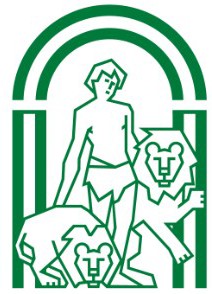 e-mail: informacion.ced@juntadeandalucia.esSR/SRA DIRECTOR/A DEL CENTRO ...............................................................................................................Edif. Torretriana, C/. Juan A. de Vizarrón, s/n. 41071 Sevilla Telf.: 95 506 40 00. Fax: 95 506 40 03e-mail: informacion.ced@juntadeandalucia.es1DATOS DE LA PERSONA SOLICITANTEDATOS DE LA PERSONA SOLICITANTEDATOS DE LA PERSONA SOLICITANTEDATOS DE LA PERSONA SOLICITANTEDATOS DE LA PERSONA SOLICITANTEPRIMER APELLIDOPRIMER APELLIDOSEGUNDO APELLIDOSEGUNDO APELLIDONOMBRENOMBREENSEÑANZAS ARTÍSTICAS SUPERIORESENSEÑANZAS ARTÍSTICAS SUPERIORESENSEÑANZAS ARTÍSTICAS SUPERIORESESPECIALIDAD/ITINERARIOESPECIALIDAD/ITINERARIOESPECIALIDAD/ITINERARIODNI/ PASAPORTE O EQUIVALENTEDNI/ PASAPORTE O EQUIVALENTEFECHA DE NACIMIENTOFECHA DE NACIMIENTOTELÉFONO/STELÉFONO/SDOMICILIO: CALLE, PLAZA O AVDA. Y NÚMERODOMICILIO: CALLE, PLAZA O AVDA. Y NÚMERODOMICILIO: CALLE, PLAZA O AVDA. Y NÚMERODOMICILIO: CALLE, PLAZA O AVDA. Y NÚMERODOMICILIO: CALLE, PLAZA O AVDA. Y NÚMERODOMICILIO: CALLE, PLAZA O AVDA. Y NÚMEROPROVINCIAPROVINCIACÓDIGO POSTALCÓDIGO POSTALPAÍSNACIONALIDADCORREO ELECTRÓNICOCORREO ELECTRÓNICOCORREO ELECTRÓNICOCORREO ELECTRÓNICOCORREO ELECTRÓNICOCORREO ELECTRÓNICO2SOLICITA LA INSCRIPCIÓN DEL TRABAJO FIN DE GRADO TITULADO:3BREVE DESCRIPCIÓN DEL TRABAJO Y MODALIDAD (INDIVIDUAL/GRUPAL):4SOLICITA la designación del correspondiente tutor o tutora académica con el siguiente orden depreferencia:SOLICITA la designación del correspondiente tutor o tutora académica con el siguiente orden depreferencia:SOLICITA la designación del correspondiente tutor o tutora académica con el siguiente orden depreferencia:NºNºNOMBRE Y APELLIDOSESPECIALIDAD11223344555SOLICITA la designación de los siguientes especialistas internos y/o externos:SOLICITA la designación de los siguientes especialistas internos y/o externos:NOMBRE Y APELLIDOS E INSTITUCIÓN DE PROCEDENCIANOMBRE Y APELLIDOS E INSTITUCIÓN DE PROCEDENCIAESPECIALIDAD6LUGAR, FECHA Y FIRMAEn ….......................................a …............de …........................................de …............Fdo.: ….......................................................................LA PERSONA SOLICITANTEEn ….......................................a …............de …........................................de …............Fdo.: ….......................................................................LA PERSONA SOLICITANTE